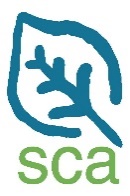 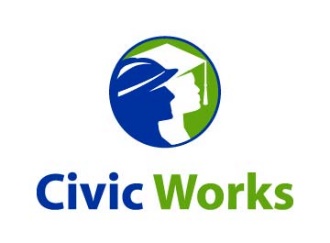 2017 Baltimore Conservation Leadership Corps Program Teacher Recommendation FormStudent: _________________________________               School: _________________________Note to teachers:The BCLC Work Crew is a five-week, paid job for youth enrolled in Baltimore City’s YouthWorks and sponsored by Civic Works and the Student Conservation Association. Participants will learn all about conservation and environmental sustainability while helping to grow healthy produce and restore park trails for Baltimore residents. They will also learn about important topics in sustainability via field trips, mini-workshops, and guest speakers. They will have the chance to have fun, meet teens from around the city, and practice important job skills such as working in a team, self-motivation, communication, and accountability. Each student applying to the BCLC Crew must have a recommendation form filled out and signed.  Please rate the student honestly on the characteristics below. More information about the program can be found at www.civicworks.com/programs/baltimore-conservation-leadership-corps. The deadline is Friday, March 10, 2017. If you have any questions, please contact Anna Whitney at awhitney@civicworks.com, 410-366-8533. Thank you for your support!Your opinion matters greatly to us. Please rate the student on each of the following areas:Please check one:[  ] Highly recommend    [  ] Recommend    [  ] Recommend with reservation      [  ] Do not recommend. Additional comments:Teacher’s name (print) ______________________________________Subject(s) you taught this student________________________________Signature _____________________________________________       Date _____________E-mail address _________________________________    Phone number ___________________Please return to student to include in their application packet (a sealed envelope may be used) or scan and send it to Gwen Kokes at info@baltimoreorchard.org. If there are any complications, please leave the application with the school’s guidance counselor and alert Gwen. Due by Friday, April 7, 2017.In order to participate in BCLC, you must:In order to participate in BCLC, you must:In order to participate in BCLC, you must:In order to participate in BCLC, you must:In order to participate in BCLC, you must:In order to participate in BCLC, you must:In order to participate in BCLC, you must:In order to participate in BCLC, you must:In order to participate in BCLC, you must:In order to participate in BCLC, you must:In order to participate in BCLC, you must:In order to participate in BCLC, you must:In order to participate in BCLC, you must:In order to participate in BCLC, you must:In order to participate in BCLC, you must:In order to participate in BCLC, you must:In order to participate in BCLC, you must:In order to participate in BCLC, you must:In order to participate in BCLC, you must:In order to participate in BCLC, you must:In order to participate in BCLC, you must:In order to participate in BCLC, you must:In order to participate in BCLC, you must:In order to participate in BCLC, you must:In order to participate in BCLC, you must:In order to participate in BCLC, you must:In order to participate in BCLC, you must:In order to participate in BCLC, you must:In order to participate in BCLC, you must:In order to participate in BCLC, you must:In order to participate in BCLC, you must:In order to participate in BCLC, you must:In order to participate in BCLC, you must:In order to participate in BCLC, you must:In order to participate in BCLC, you must:In order to participate in BCLC, you must:In order to participate in BCLC, you must:In order to participate in BCLC, you must:In order to participate in BCLC, you must:In order to participate in BCLC, you must:In order to participate in BCLC, you must:In order to participate in BCLC, you must:In order to participate in BCLC, you must:In order to participate in BCLC, you must:In order to participate in BCLC, you must:You must be 15-18 years old, a Baltimore City resident, and enrolled in a public Baltimore high school.Complete an online registration through YouthWorks by March 10 https://youthworks.oedworks.com/#youthPresent a Social Security Card, Birth Certificate, and Valid State Photo Identification, in a YouthWorks interview, and pass a criminal history background check if you are 18+.Attend a working interview at a farm or park (a staff member will call you to schedule your interview).Obtain a work permit, separate from YouthWorks work permit (you can request work permit from principal’s or guidance office).Submit this BCLC application to Gwen Kokes at info@baltimoreorchard.org or give to your guidance counselor and alert Gwen at info@baltimoreorchard.org.Be able to commit to the entire program, Monday - Friday from June 26 – July 28, 2017You must be 15-18 years old, a Baltimore City resident, and enrolled in a public Baltimore high school.Complete an online registration through YouthWorks by March 10 https://youthworks.oedworks.com/#youthPresent a Social Security Card, Birth Certificate, and Valid State Photo Identification, in a YouthWorks interview, and pass a criminal history background check if you are 18+.Attend a working interview at a farm or park (a staff member will call you to schedule your interview).Obtain a work permit, separate from YouthWorks work permit (you can request work permit from principal’s or guidance office).Submit this BCLC application to Gwen Kokes at info@baltimoreorchard.org or give to your guidance counselor and alert Gwen at info@baltimoreorchard.org.Be able to commit to the entire program, Monday - Friday from June 26 – July 28, 2017You must be 15-18 years old, a Baltimore City resident, and enrolled in a public Baltimore high school.Complete an online registration through YouthWorks by March 10 https://youthworks.oedworks.com/#youthPresent a Social Security Card, Birth Certificate, and Valid State Photo Identification, in a YouthWorks interview, and pass a criminal history background check if you are 18+.Attend a working interview at a farm or park (a staff member will call you to schedule your interview).Obtain a work permit, separate from YouthWorks work permit (you can request work permit from principal’s or guidance office).Submit this BCLC application to Gwen Kokes at info@baltimoreorchard.org or give to your guidance counselor and alert Gwen at info@baltimoreorchard.org.Be able to commit to the entire program, Monday - Friday from June 26 – July 28, 2017You must be 15-18 years old, a Baltimore City resident, and enrolled in a public Baltimore high school.Complete an online registration through YouthWorks by March 10 https://youthworks.oedworks.com/#youthPresent a Social Security Card, Birth Certificate, and Valid State Photo Identification, in a YouthWorks interview, and pass a criminal history background check if you are 18+.Attend a working interview at a farm or park (a staff member will call you to schedule your interview).Obtain a work permit, separate from YouthWorks work permit (you can request work permit from principal’s or guidance office).Submit this BCLC application to Gwen Kokes at info@baltimoreorchard.org or give to your guidance counselor and alert Gwen at info@baltimoreorchard.org.Be able to commit to the entire program, Monday - Friday from June 26 – July 28, 2017You must be 15-18 years old, a Baltimore City resident, and enrolled in a public Baltimore high school.Complete an online registration through YouthWorks by March 10 https://youthworks.oedworks.com/#youthPresent a Social Security Card, Birth Certificate, and Valid State Photo Identification, in a YouthWorks interview, and pass a criminal history background check if you are 18+.Attend a working interview at a farm or park (a staff member will call you to schedule your interview).Obtain a work permit, separate from YouthWorks work permit (you can request work permit from principal’s or guidance office).Submit this BCLC application to Gwen Kokes at info@baltimoreorchard.org or give to your guidance counselor and alert Gwen at info@baltimoreorchard.org.Be able to commit to the entire program, Monday - Friday from June 26 – July 28, 2017You must be 15-18 years old, a Baltimore City resident, and enrolled in a public Baltimore high school.Complete an online registration through YouthWorks by March 10 https://youthworks.oedworks.com/#youthPresent a Social Security Card, Birth Certificate, and Valid State Photo Identification, in a YouthWorks interview, and pass a criminal history background check if you are 18+.Attend a working interview at a farm or park (a staff member will call you to schedule your interview).Obtain a work permit, separate from YouthWorks work permit (you can request work permit from principal’s or guidance office).Submit this BCLC application to Gwen Kokes at info@baltimoreorchard.org or give to your guidance counselor and alert Gwen at info@baltimoreorchard.org.Be able to commit to the entire program, Monday - Friday from June 26 – July 28, 2017You must be 15-18 years old, a Baltimore City resident, and enrolled in a public Baltimore high school.Complete an online registration through YouthWorks by March 10 https://youthworks.oedworks.com/#youthPresent a Social Security Card, Birth Certificate, and Valid State Photo Identification, in a YouthWorks interview, and pass a criminal history background check if you are 18+.Attend a working interview at a farm or park (a staff member will call you to schedule your interview).Obtain a work permit, separate from YouthWorks work permit (you can request work permit from principal’s or guidance office).Submit this BCLC application to Gwen Kokes at info@baltimoreorchard.org or give to your guidance counselor and alert Gwen at info@baltimoreorchard.org.Be able to commit to the entire program, Monday - Friday from June 26 – July 28, 2017You must be 15-18 years old, a Baltimore City resident, and enrolled in a public Baltimore high school.Complete an online registration through YouthWorks by March 10 https://youthworks.oedworks.com/#youthPresent a Social Security Card, Birth Certificate, and Valid State Photo Identification, in a YouthWorks interview, and pass a criminal history background check if you are 18+.Attend a working interview at a farm or park (a staff member will call you to schedule your interview).Obtain a work permit, separate from YouthWorks work permit (you can request work permit from principal’s or guidance office).Submit this BCLC application to Gwen Kokes at info@baltimoreorchard.org or give to your guidance counselor and alert Gwen at info@baltimoreorchard.org.Be able to commit to the entire program, Monday - Friday from June 26 – July 28, 2017You must be 15-18 years old, a Baltimore City resident, and enrolled in a public Baltimore high school.Complete an online registration through YouthWorks by March 10 https://youthworks.oedworks.com/#youthPresent a Social Security Card, Birth Certificate, and Valid State Photo Identification, in a YouthWorks interview, and pass a criminal history background check if you are 18+.Attend a working interview at a farm or park (a staff member will call you to schedule your interview).Obtain a work permit, separate from YouthWorks work permit (you can request work permit from principal’s or guidance office).Submit this BCLC application to Gwen Kokes at info@baltimoreorchard.org or give to your guidance counselor and alert Gwen at info@baltimoreorchard.org.Be able to commit to the entire program, Monday - Friday from June 26 – July 28, 2017You must be 15-18 years old, a Baltimore City resident, and enrolled in a public Baltimore high school.Complete an online registration through YouthWorks by March 10 https://youthworks.oedworks.com/#youthPresent a Social Security Card, Birth Certificate, and Valid State Photo Identification, in a YouthWorks interview, and pass a criminal history background check if you are 18+.Attend a working interview at a farm or park (a staff member will call you to schedule your interview).Obtain a work permit, separate from YouthWorks work permit (you can request work permit from principal’s or guidance office).Submit this BCLC application to Gwen Kokes at info@baltimoreorchard.org or give to your guidance counselor and alert Gwen at info@baltimoreorchard.org.Be able to commit to the entire program, Monday - Friday from June 26 – July 28, 2017You must be 15-18 years old, a Baltimore City resident, and enrolled in a public Baltimore high school.Complete an online registration through YouthWorks by March 10 https://youthworks.oedworks.com/#youthPresent a Social Security Card, Birth Certificate, and Valid State Photo Identification, in a YouthWorks interview, and pass a criminal history background check if you are 18+.Attend a working interview at a farm or park (a staff member will call you to schedule your interview).Obtain a work permit, separate from YouthWorks work permit (you can request work permit from principal’s or guidance office).Submit this BCLC application to Gwen Kokes at info@baltimoreorchard.org or give to your guidance counselor and alert Gwen at info@baltimoreorchard.org.Be able to commit to the entire program, Monday - Friday from June 26 – July 28, 2017You must be 15-18 years old, a Baltimore City resident, and enrolled in a public Baltimore high school.Complete an online registration through YouthWorks by March 10 https://youthworks.oedworks.com/#youthPresent a Social Security Card, Birth Certificate, and Valid State Photo Identification, in a YouthWorks interview, and pass a criminal history background check if you are 18+.Attend a working interview at a farm or park (a staff member will call you to schedule your interview).Obtain a work permit, separate from YouthWorks work permit (you can request work permit from principal’s or guidance office).Submit this BCLC application to Gwen Kokes at info@baltimoreorchard.org or give to your guidance counselor and alert Gwen at info@baltimoreorchard.org.Be able to commit to the entire program, Monday - Friday from June 26 – July 28, 2017You must be 15-18 years old, a Baltimore City resident, and enrolled in a public Baltimore high school.Complete an online registration through YouthWorks by March 10 https://youthworks.oedworks.com/#youthPresent a Social Security Card, Birth Certificate, and Valid State Photo Identification, in a YouthWorks interview, and pass a criminal history background check if you are 18+.Attend a working interview at a farm or park (a staff member will call you to schedule your interview).Obtain a work permit, separate from YouthWorks work permit (you can request work permit from principal’s or guidance office).Submit this BCLC application to Gwen Kokes at info@baltimoreorchard.org or give to your guidance counselor and alert Gwen at info@baltimoreorchard.org.Be able to commit to the entire program, Monday - Friday from June 26 – July 28, 2017You must be 15-18 years old, a Baltimore City resident, and enrolled in a public Baltimore high school.Complete an online registration through YouthWorks by March 10 https://youthworks.oedworks.com/#youthPresent a Social Security Card, Birth Certificate, and Valid State Photo Identification, in a YouthWorks interview, and pass a criminal history background check if you are 18+.Attend a working interview at a farm or park (a staff member will call you to schedule your interview).Obtain a work permit, separate from YouthWorks work permit (you can request work permit from principal’s or guidance office).Submit this BCLC application to Gwen Kokes at info@baltimoreorchard.org or give to your guidance counselor and alert Gwen at info@baltimoreorchard.org.Be able to commit to the entire program, Monday - Friday from June 26 – July 28, 2017You must be 15-18 years old, a Baltimore City resident, and enrolled in a public Baltimore high school.Complete an online registration through YouthWorks by March 10 https://youthworks.oedworks.com/#youthPresent a Social Security Card, Birth Certificate, and Valid State Photo Identification, in a YouthWorks interview, and pass a criminal history background check if you are 18+.Attend a working interview at a farm or park (a staff member will call you to schedule your interview).Obtain a work permit, separate from YouthWorks work permit (you can request work permit from principal’s or guidance office).Submit this BCLC application to Gwen Kokes at info@baltimoreorchard.org or give to your guidance counselor and alert Gwen at info@baltimoreorchard.org.Be able to commit to the entire program, Monday - Friday from June 26 – July 28, 2017You must be 15-18 years old, a Baltimore City resident, and enrolled in a public Baltimore high school.Complete an online registration through YouthWorks by March 10 https://youthworks.oedworks.com/#youthPresent a Social Security Card, Birth Certificate, and Valid State Photo Identification, in a YouthWorks interview, and pass a criminal history background check if you are 18+.Attend a working interview at a farm or park (a staff member will call you to schedule your interview).Obtain a work permit, separate from YouthWorks work permit (you can request work permit from principal’s or guidance office).Submit this BCLC application to Gwen Kokes at info@baltimoreorchard.org or give to your guidance counselor and alert Gwen at info@baltimoreorchard.org.Be able to commit to the entire program, Monday - Friday from June 26 – July 28, 2017You must be 15-18 years old, a Baltimore City resident, and enrolled in a public Baltimore high school.Complete an online registration through YouthWorks by March 10 https://youthworks.oedworks.com/#youthPresent a Social Security Card, Birth Certificate, and Valid State Photo Identification, in a YouthWorks interview, and pass a criminal history background check if you are 18+.Attend a working interview at a farm or park (a staff member will call you to schedule your interview).Obtain a work permit, separate from YouthWorks work permit (you can request work permit from principal’s or guidance office).Submit this BCLC application to Gwen Kokes at info@baltimoreorchard.org or give to your guidance counselor and alert Gwen at info@baltimoreorchard.org.Be able to commit to the entire program, Monday - Friday from June 26 – July 28, 2017You must be 15-18 years old, a Baltimore City resident, and enrolled in a public Baltimore high school.Complete an online registration through YouthWorks by March 10 https://youthworks.oedworks.com/#youthPresent a Social Security Card, Birth Certificate, and Valid State Photo Identification, in a YouthWorks interview, and pass a criminal history background check if you are 18+.Attend a working interview at a farm or park (a staff member will call you to schedule your interview).Obtain a work permit, separate from YouthWorks work permit (you can request work permit from principal’s or guidance office).Submit this BCLC application to Gwen Kokes at info@baltimoreorchard.org or give to your guidance counselor and alert Gwen at info@baltimoreorchard.org.Be able to commit to the entire program, Monday - Friday from June 26 – July 28, 2017You must be 15-18 years old, a Baltimore City resident, and enrolled in a public Baltimore high school.Complete an online registration through YouthWorks by March 10 https://youthworks.oedworks.com/#youthPresent a Social Security Card, Birth Certificate, and Valid State Photo Identification, in a YouthWorks interview, and pass a criminal history background check if you are 18+.Attend a working interview at a farm or park (a staff member will call you to schedule your interview).Obtain a work permit, separate from YouthWorks work permit (you can request work permit from principal’s or guidance office).Submit this BCLC application to Gwen Kokes at info@baltimoreorchard.org or give to your guidance counselor and alert Gwen at info@baltimoreorchard.org.Be able to commit to the entire program, Monday - Friday from June 26 – July 28, 2017You must be 15-18 years old, a Baltimore City resident, and enrolled in a public Baltimore high school.Complete an online registration through YouthWorks by March 10 https://youthworks.oedworks.com/#youthPresent a Social Security Card, Birth Certificate, and Valid State Photo Identification, in a YouthWorks interview, and pass a criminal history background check if you are 18+.Attend a working interview at a farm or park (a staff member will call you to schedule your interview).Obtain a work permit, separate from YouthWorks work permit (you can request work permit from principal’s or guidance office).Submit this BCLC application to Gwen Kokes at info@baltimoreorchard.org or give to your guidance counselor and alert Gwen at info@baltimoreorchard.org.Be able to commit to the entire program, Monday - Friday from June 26 – July 28, 2017You must be 15-18 years old, a Baltimore City resident, and enrolled in a public Baltimore high school.Complete an online registration through YouthWorks by March 10 https://youthworks.oedworks.com/#youthPresent a Social Security Card, Birth Certificate, and Valid State Photo Identification, in a YouthWorks interview, and pass a criminal history background check if you are 18+.Attend a working interview at a farm or park (a staff member will call you to schedule your interview).Obtain a work permit, separate from YouthWorks work permit (you can request work permit from principal’s or guidance office).Submit this BCLC application to Gwen Kokes at info@baltimoreorchard.org or give to your guidance counselor and alert Gwen at info@baltimoreorchard.org.Be able to commit to the entire program, Monday - Friday from June 26 – July 28, 2017You must be 15-18 years old, a Baltimore City resident, and enrolled in a public Baltimore high school.Complete an online registration through YouthWorks by March 10 https://youthworks.oedworks.com/#youthPresent a Social Security Card, Birth Certificate, and Valid State Photo Identification, in a YouthWorks interview, and pass a criminal history background check if you are 18+.Attend a working interview at a farm or park (a staff member will call you to schedule your interview).Obtain a work permit, separate from YouthWorks work permit (you can request work permit from principal’s or guidance office).Submit this BCLC application to Gwen Kokes at info@baltimoreorchard.org or give to your guidance counselor and alert Gwen at info@baltimoreorchard.org.Be able to commit to the entire program, Monday - Friday from June 26 – July 28, 2017You must be 15-18 years old, a Baltimore City resident, and enrolled in a public Baltimore high school.Complete an online registration through YouthWorks by March 10 https://youthworks.oedworks.com/#youthPresent a Social Security Card, Birth Certificate, and Valid State Photo Identification, in a YouthWorks interview, and pass a criminal history background check if you are 18+.Attend a working interview at a farm or park (a staff member will call you to schedule your interview).Obtain a work permit, separate from YouthWorks work permit (you can request work permit from principal’s or guidance office).Submit this BCLC application to Gwen Kokes at info@baltimoreorchard.org or give to your guidance counselor and alert Gwen at info@baltimoreorchard.org.Be able to commit to the entire program, Monday - Friday from June 26 – July 28, 2017You must be 15-18 years old, a Baltimore City resident, and enrolled in a public Baltimore high school.Complete an online registration through YouthWorks by March 10 https://youthworks.oedworks.com/#youthPresent a Social Security Card, Birth Certificate, and Valid State Photo Identification, in a YouthWorks interview, and pass a criminal history background check if you are 18+.Attend a working interview at a farm or park (a staff member will call you to schedule your interview).Obtain a work permit, separate from YouthWorks work permit (you can request work permit from principal’s or guidance office).Submit this BCLC application to Gwen Kokes at info@baltimoreorchard.org or give to your guidance counselor and alert Gwen at info@baltimoreorchard.org.Be able to commit to the entire program, Monday - Friday from June 26 – July 28, 2017You must be 15-18 years old, a Baltimore City resident, and enrolled in a public Baltimore high school.Complete an online registration through YouthWorks by March 10 https://youthworks.oedworks.com/#youthPresent a Social Security Card, Birth Certificate, and Valid State Photo Identification, in a YouthWorks interview, and pass a criminal history background check if you are 18+.Attend a working interview at a farm or park (a staff member will call you to schedule your interview).Obtain a work permit, separate from YouthWorks work permit (you can request work permit from principal’s or guidance office).Submit this BCLC application to Gwen Kokes at info@baltimoreorchard.org or give to your guidance counselor and alert Gwen at info@baltimoreorchard.org.Be able to commit to the entire program, Monday - Friday from June 26 – July 28, 2017You must be 15-18 years old, a Baltimore City resident, and enrolled in a public Baltimore high school.Complete an online registration through YouthWorks by March 10 https://youthworks.oedworks.com/#youthPresent a Social Security Card, Birth Certificate, and Valid State Photo Identification, in a YouthWorks interview, and pass a criminal history background check if you are 18+.Attend a working interview at a farm or park (a staff member will call you to schedule your interview).Obtain a work permit, separate from YouthWorks work permit (you can request work permit from principal’s or guidance office).Submit this BCLC application to Gwen Kokes at info@baltimoreorchard.org or give to your guidance counselor and alert Gwen at info@baltimoreorchard.org.Be able to commit to the entire program, Monday - Friday from June 26 – July 28, 2017You must be 15-18 years old, a Baltimore City resident, and enrolled in a public Baltimore high school.Complete an online registration through YouthWorks by March 10 https://youthworks.oedworks.com/#youthPresent a Social Security Card, Birth Certificate, and Valid State Photo Identification, in a YouthWorks interview, and pass a criminal history background check if you are 18+.Attend a working interview at a farm or park (a staff member will call you to schedule your interview).Obtain a work permit, separate from YouthWorks work permit (you can request work permit from principal’s or guidance office).Submit this BCLC application to Gwen Kokes at info@baltimoreorchard.org or give to your guidance counselor and alert Gwen at info@baltimoreorchard.org.Be able to commit to the entire program, Monday - Friday from June 26 – July 28, 2017You must be 15-18 years old, a Baltimore City resident, and enrolled in a public Baltimore high school.Complete an online registration through YouthWorks by March 10 https://youthworks.oedworks.com/#youthPresent a Social Security Card, Birth Certificate, and Valid State Photo Identification, in a YouthWorks interview, and pass a criminal history background check if you are 18+.Attend a working interview at a farm or park (a staff member will call you to schedule your interview).Obtain a work permit, separate from YouthWorks work permit (you can request work permit from principal’s or guidance office).Submit this BCLC application to Gwen Kokes at info@baltimoreorchard.org or give to your guidance counselor and alert Gwen at info@baltimoreorchard.org.Be able to commit to the entire program, Monday - Friday from June 26 – July 28, 2017You must be 15-18 years old, a Baltimore City resident, and enrolled in a public Baltimore high school.Complete an online registration through YouthWorks by March 10 https://youthworks.oedworks.com/#youthPresent a Social Security Card, Birth Certificate, and Valid State Photo Identification, in a YouthWorks interview, and pass a criminal history background check if you are 18+.Attend a working interview at a farm or park (a staff member will call you to schedule your interview).Obtain a work permit, separate from YouthWorks work permit (you can request work permit from principal’s or guidance office).Submit this BCLC application to Gwen Kokes at info@baltimoreorchard.org or give to your guidance counselor and alert Gwen at info@baltimoreorchard.org.Be able to commit to the entire program, Monday - Friday from June 26 – July 28, 2017You must be 15-18 years old, a Baltimore City resident, and enrolled in a public Baltimore high school.Complete an online registration through YouthWorks by March 10 https://youthworks.oedworks.com/#youthPresent a Social Security Card, Birth Certificate, and Valid State Photo Identification, in a YouthWorks interview, and pass a criminal history background check if you are 18+.Attend a working interview at a farm or park (a staff member will call you to schedule your interview).Obtain a work permit, separate from YouthWorks work permit (you can request work permit from principal’s or guidance office).Submit this BCLC application to Gwen Kokes at info@baltimoreorchard.org or give to your guidance counselor and alert Gwen at info@baltimoreorchard.org.Be able to commit to the entire program, Monday - Friday from June 26 – July 28, 2017You must be 15-18 years old, a Baltimore City resident, and enrolled in a public Baltimore high school.Complete an online registration through YouthWorks by March 10 https://youthworks.oedworks.com/#youthPresent a Social Security Card, Birth Certificate, and Valid State Photo Identification, in a YouthWorks interview, and pass a criminal history background check if you are 18+.Attend a working interview at a farm or park (a staff member will call you to schedule your interview).Obtain a work permit, separate from YouthWorks work permit (you can request work permit from principal’s or guidance office).Submit this BCLC application to Gwen Kokes at info@baltimoreorchard.org or give to your guidance counselor and alert Gwen at info@baltimoreorchard.org.Be able to commit to the entire program, Monday - Friday from June 26 – July 28, 2017You must be 15-18 years old, a Baltimore City resident, and enrolled in a public Baltimore high school.Complete an online registration through YouthWorks by March 10 https://youthworks.oedworks.com/#youthPresent a Social Security Card, Birth Certificate, and Valid State Photo Identification, in a YouthWorks interview, and pass a criminal history background check if you are 18+.Attend a working interview at a farm or park (a staff member will call you to schedule your interview).Obtain a work permit, separate from YouthWorks work permit (you can request work permit from principal’s or guidance office).Submit this BCLC application to Gwen Kokes at info@baltimoreorchard.org or give to your guidance counselor and alert Gwen at info@baltimoreorchard.org.Be able to commit to the entire program, Monday - Friday from June 26 – July 28, 2017You must be 15-18 years old, a Baltimore City resident, and enrolled in a public Baltimore high school.Complete an online registration through YouthWorks by March 10 https://youthworks.oedworks.com/#youthPresent a Social Security Card, Birth Certificate, and Valid State Photo Identification, in a YouthWorks interview, and pass a criminal history background check if you are 18+.Attend a working interview at a farm or park (a staff member will call you to schedule your interview).Obtain a work permit, separate from YouthWorks work permit (you can request work permit from principal’s or guidance office).Submit this BCLC application to Gwen Kokes at info@baltimoreorchard.org or give to your guidance counselor and alert Gwen at info@baltimoreorchard.org.Be able to commit to the entire program, Monday - Friday from June 26 – July 28, 2017You must be 15-18 years old, a Baltimore City resident, and enrolled in a public Baltimore high school.Complete an online registration through YouthWorks by March 10 https://youthworks.oedworks.com/#youthPresent a Social Security Card, Birth Certificate, and Valid State Photo Identification, in a YouthWorks interview, and pass a criminal history background check if you are 18+.Attend a working interview at a farm or park (a staff member will call you to schedule your interview).Obtain a work permit, separate from YouthWorks work permit (you can request work permit from principal’s or guidance office).Submit this BCLC application to Gwen Kokes at info@baltimoreorchard.org or give to your guidance counselor and alert Gwen at info@baltimoreorchard.org.Be able to commit to the entire program, Monday - Friday from June 26 – July 28, 2017You must be 15-18 years old, a Baltimore City resident, and enrolled in a public Baltimore high school.Complete an online registration through YouthWorks by March 10 https://youthworks.oedworks.com/#youthPresent a Social Security Card, Birth Certificate, and Valid State Photo Identification, in a YouthWorks interview, and pass a criminal history background check if you are 18+.Attend a working interview at a farm or park (a staff member will call you to schedule your interview).Obtain a work permit, separate from YouthWorks work permit (you can request work permit from principal’s or guidance office).Submit this BCLC application to Gwen Kokes at info@baltimoreorchard.org or give to your guidance counselor and alert Gwen at info@baltimoreorchard.org.Be able to commit to the entire program, Monday - Friday from June 26 – July 28, 2017You must be 15-18 years old, a Baltimore City resident, and enrolled in a public Baltimore high school.Complete an online registration through YouthWorks by March 10 https://youthworks.oedworks.com/#youthPresent a Social Security Card, Birth Certificate, and Valid State Photo Identification, in a YouthWorks interview, and pass a criminal history background check if you are 18+.Attend a working interview at a farm or park (a staff member will call you to schedule your interview).Obtain a work permit, separate from YouthWorks work permit (you can request work permit from principal’s or guidance office).Submit this BCLC application to Gwen Kokes at info@baltimoreorchard.org or give to your guidance counselor and alert Gwen at info@baltimoreorchard.org.Be able to commit to the entire program, Monday - Friday from June 26 – July 28, 2017You must be 15-18 years old, a Baltimore City resident, and enrolled in a public Baltimore high school.Complete an online registration through YouthWorks by March 10 https://youthworks.oedworks.com/#youthPresent a Social Security Card, Birth Certificate, and Valid State Photo Identification, in a YouthWorks interview, and pass a criminal history background check if you are 18+.Attend a working interview at a farm or park (a staff member will call you to schedule your interview).Obtain a work permit, separate from YouthWorks work permit (you can request work permit from principal’s or guidance office).Submit this BCLC application to Gwen Kokes at info@baltimoreorchard.org or give to your guidance counselor and alert Gwen at info@baltimoreorchard.org.Be able to commit to the entire program, Monday - Friday from June 26 – July 28, 2017You must be 15-18 years old, a Baltimore City resident, and enrolled in a public Baltimore high school.Complete an online registration through YouthWorks by March 10 https://youthworks.oedworks.com/#youthPresent a Social Security Card, Birth Certificate, and Valid State Photo Identification, in a YouthWorks interview, and pass a criminal history background check if you are 18+.Attend a working interview at a farm or park (a staff member will call you to schedule your interview).Obtain a work permit, separate from YouthWorks work permit (you can request work permit from principal’s or guidance office).Submit this BCLC application to Gwen Kokes at info@baltimoreorchard.org or give to your guidance counselor and alert Gwen at info@baltimoreorchard.org.Be able to commit to the entire program, Monday - Friday from June 26 – July 28, 2017You must be 15-18 years old, a Baltimore City resident, and enrolled in a public Baltimore high school.Complete an online registration through YouthWorks by March 10 https://youthworks.oedworks.com/#youthPresent a Social Security Card, Birth Certificate, and Valid State Photo Identification, in a YouthWorks interview, and pass a criminal history background check if you are 18+.Attend a working interview at a farm or park (a staff member will call you to schedule your interview).Obtain a work permit, separate from YouthWorks work permit (you can request work permit from principal’s or guidance office).Submit this BCLC application to Gwen Kokes at info@baltimoreorchard.org or give to your guidance counselor and alert Gwen at info@baltimoreorchard.org.Be able to commit to the entire program, Monday - Friday from June 26 – July 28, 2017You must be 15-18 years old, a Baltimore City resident, and enrolled in a public Baltimore high school.Complete an online registration through YouthWorks by March 10 https://youthworks.oedworks.com/#youthPresent a Social Security Card, Birth Certificate, and Valid State Photo Identification, in a YouthWorks interview, and pass a criminal history background check if you are 18+.Attend a working interview at a farm or park (a staff member will call you to schedule your interview).Obtain a work permit, separate from YouthWorks work permit (you can request work permit from principal’s or guidance office).Submit this BCLC application to Gwen Kokes at info@baltimoreorchard.org or give to your guidance counselor and alert Gwen at info@baltimoreorchard.org.Be able to commit to the entire program, Monday - Friday from June 26 – July 28, 2017You must be 15-18 years old, a Baltimore City resident, and enrolled in a public Baltimore high school.Complete an online registration through YouthWorks by March 10 https://youthworks.oedworks.com/#youthPresent a Social Security Card, Birth Certificate, and Valid State Photo Identification, in a YouthWorks interview, and pass a criminal history background check if you are 18+.Attend a working interview at a farm or park (a staff member will call you to schedule your interview).Obtain a work permit, separate from YouthWorks work permit (you can request work permit from principal’s or guidance office).Submit this BCLC application to Gwen Kokes at info@baltimoreorchard.org or give to your guidance counselor and alert Gwen at info@baltimoreorchard.org.Be able to commit to the entire program, Monday - Friday from June 26 – July 28, 2017You must be 15-18 years old, a Baltimore City resident, and enrolled in a public Baltimore high school.Complete an online registration through YouthWorks by March 10 https://youthworks.oedworks.com/#youthPresent a Social Security Card, Birth Certificate, and Valid State Photo Identification, in a YouthWorks interview, and pass a criminal history background check if you are 18+.Attend a working interview at a farm or park (a staff member will call you to schedule your interview).Obtain a work permit, separate from YouthWorks work permit (you can request work permit from principal’s or guidance office).Submit this BCLC application to Gwen Kokes at info@baltimoreorchard.org or give to your guidance counselor and alert Gwen at info@baltimoreorchard.org.Be able to commit to the entire program, Monday - Friday from June 26 – July 28, 2017You must be 15-18 years old, a Baltimore City resident, and enrolled in a public Baltimore high school.Complete an online registration through YouthWorks by March 10 https://youthworks.oedworks.com/#youthPresent a Social Security Card, Birth Certificate, and Valid State Photo Identification, in a YouthWorks interview, and pass a criminal history background check if you are 18+.Attend a working interview at a farm or park (a staff member will call you to schedule your interview).Obtain a work permit, separate from YouthWorks work permit (you can request work permit from principal’s or guidance office).Submit this BCLC application to Gwen Kokes at info@baltimoreorchard.org or give to your guidance counselor and alert Gwen at info@baltimoreorchard.org.Be able to commit to the entire program, Monday - Friday from June 26 – July 28, 2017You must be 15-18 years old, a Baltimore City resident, and enrolled in a public Baltimore high school.Complete an online registration through YouthWorks by March 10 https://youthworks.oedworks.com/#youthPresent a Social Security Card, Birth Certificate, and Valid State Photo Identification, in a YouthWorks interview, and pass a criminal history background check if you are 18+.Attend a working interview at a farm or park (a staff member will call you to schedule your interview).Obtain a work permit, separate from YouthWorks work permit (you can request work permit from principal’s or guidance office).Submit this BCLC application to Gwen Kokes at info@baltimoreorchard.org or give to your guidance counselor and alert Gwen at info@baltimoreorchard.org.Be able to commit to the entire program, Monday - Friday from June 26 – July 28, 2017You must be 15-18 years old, a Baltimore City resident, and enrolled in a public Baltimore high school.Complete an online registration through YouthWorks by March 10 https://youthworks.oedworks.com/#youthPresent a Social Security Card, Birth Certificate, and Valid State Photo Identification, in a YouthWorks interview, and pass a criminal history background check if you are 18+.Attend a working interview at a farm or park (a staff member will call you to schedule your interview).Obtain a work permit, separate from YouthWorks work permit (you can request work permit from principal’s or guidance office).Submit this BCLC application to Gwen Kokes at info@baltimoreorchard.org or give to your guidance counselor and alert Gwen at info@baltimoreorchard.org.Be able to commit to the entire program, Monday - Friday from June 26 – July 28, 2017Part 1: Applicant InformationPart 1: Applicant InformationPart 1: Applicant InformationPart 1: Applicant InformationPart 1: Applicant InformationPart 1: Applicant InformationPart 1: Applicant InformationPart 1: Applicant InformationPart 1: Applicant InformationPart 1: Applicant InformationPart 1: Applicant InformationPart 1: Applicant InformationPart 1: Applicant InformationPart 1: Applicant InformationPart 1: Applicant InformationPart 1: Applicant InformationPart 1: Applicant InformationPart 1: Applicant InformationPart 1: Applicant InformationPart 1: Applicant InformationPart 1: Applicant InformationPart 1: Applicant InformationPart 1: Applicant InformationPart 1: Applicant InformationPart 1: Applicant InformationPart 1: Applicant InformationPart 1: Applicant InformationPart 1: Applicant InformationPart 1: Applicant InformationPart 1: Applicant InformationPart 1: Applicant InformationPart 1: Applicant InformationPart 1: Applicant InformationPart 1: Applicant InformationPart 1: Applicant InformationPart 1: Applicant InformationPart 1: Applicant InformationPart 1: Applicant InformationPart 1: Applicant InformationPart 1: Applicant InformationPart 1: Applicant InformationPart 1: Applicant InformationPart 1: Applicant InformationPart 1: Applicant InformationPart 1: Applicant InformationFull Name:Full Name:BirthDate:BirthDate:BirthDate:BirthDate:BirthDate:BirthDate:	                    Last	                    Last	                    Last	                    Last	                    Last	                    Last	                    Last	                    Last	                    Last	                    Last	                    Last	                    Last	                    Last	                    LastFirstFirstFirstFirstFirstFirstFirstFirstFirstFirstFirstFirstFirstFirstFirstFirstM.I. M.I. M.I. M.I. M.I. M.I. M.I. M.I. M.I. M.I. M.I. M.I. M.I. M.I. M.I. Address:	 Street Address	 Street Address	 Street Address	 Street Address	 Street Address	 Street Address	 Street Address	 Street Address	 Street Address	 Street Address	 Street Address	 Street Address	 Street Address	 Street Address	 Street Address	 Street Address	 Street Address	 Street Address	 Street Address	 Street Address	 Street Address	 Street Address	 Street Address	 Street Address	 Street Address	 Street Address	 Street Address	 Street Address	 Street Address	 Street AddressApartment/Unit #Apartment/Unit #Apartment/Unit #Apartment/Unit #Apartment/Unit #Apartment/Unit #Apartment/Unit #Apartment/Unit #Apartment/Unit #Apartment/Unit #Apartment/Unit #Apartment/Unit #Apartment/Unit #Apartment/Unit #Apartment/Unit #                                   City                                   City                                   City                                   City                                   City                                   City                                   City                                   City                                   City                                   City                                   City                                   City                                   City                                   City                                   City                                   City                                   City                                   City                                   City                                   City                                   City                                   City                                   City                                   City                                   City                                   City                                   City                                   City                                   City                                   CityStateStateStateStateStateStateStateZIP CodeZIP CodeZIP CodeZIP CodeZIP CodeZIP CodeZIP CodeZIP CodePhone:(     )      (     )      (     )      (     )      (     )      (     )      (     )      (     )      (     )      (     )      (     )      (     )      (     )      (     )      Alternative phone:Alternative phone:Alternative phone:Alternative phone:Alternative phone:Alternative phone:Alternative phone:Alternative phone:Alternative phone:Alternative phone:(     )      (     )      (     )      (     )      (     )      (     )      (     )      (     )      (     )      (     )      (     )      (     )      (     )      (     )      (     )      (     )      (     )      (     )      (     )      (     )      E-mail address:How often do you check email:How often do you check email:How often do you check email:How often do you check email:How often do you check email:How often do you check email:How often do you check email:How often do you check email:How often do you check email:How often do you check email:Daily    Weekly     Monthly   Rarely    NeverDaily    Weekly     Monthly   Rarely    NeverDaily    Weekly     Monthly   Rarely    NeverDaily    Weekly     Monthly   Rarely    NeverDaily    Weekly     Monthly   Rarely    NeverDaily    Weekly     Monthly   Rarely    NeverDaily    Weekly     Monthly   Rarely    NeverDaily    Weekly     Monthly   Rarely    NeverDaily    Weekly     Monthly   Rarely    NeverDaily    Weekly     Monthly   Rarely    NeverDaily    Weekly     Monthly   Rarely    NeverDaily    Weekly     Monthly   Rarely    NeverDaily    Weekly     Monthly   Rarely    NeverDaily    Weekly     Monthly   Rarely    NeverDaily    Weekly     Monthly   Rarely    NeverDaily    Weekly     Monthly   Rarely    NeverDaily    Weekly     Monthly   Rarely    NeverDaily    Weekly     Monthly   Rarely    NeverGender (optional):Gender (optional):MaleMaleFemaleFemaleFemaleFemaleFemaleFemaleFemaleLast four digits of your Social Security number:Last four digits of your Social Security number:Last four digits of your Social Security number:Last four digits of your Social Security number:Last four digits of your Social Security number:Last four digits of your Social Security number:Last four digits of your Social Security number:Last four digits of your Social Security number:Last four digits of your Social Security number:Last four digits of your Social Security number:Last four digits of your Social Security number:Last four digits of your Social Security number:Last four digits of your Social Security number:Last four digits of your Social Security number:Last four digits of your Social Security number:Last four digits of your Social Security number:Last four digits of your Social Security number:Last four digits of your Social Security number:Last four digits of your Social Security number:Last four digits of your Social Security number:Last four digits of your Social Security number:Last four digits of your Social Security number:Race/Ethnicity (optional):Race/Ethnicity (optional):Race/Ethnicity (optional):AsianAsianAsianAsianAsianWhiteWhiteWhiteWhiteWhiteWhiteWhiteBlack or African AmericanBlack or African AmericanBlack or African AmericanBlack or African AmericanBlack or African AmericanBlack or African AmericanAmerican Indian or Alaska NativeAmerican Indian or Alaska NativeAmerican Indian or Alaska NativeAmerican Indian or Alaska NativeAmerican Indian or Alaska NativeAmerican Indian or Alaska NativeHispanic or LatinoHispanic or LatinoHispanic or LatinoHispanic or LatinoHawaiian Native or Pacific IslanderHawaiian Native or Pacific IslanderHawaiian Native or Pacific IslanderHawaiian Native or Pacific IslanderHawaiian Native or Pacific IslanderHawaiian Native or Pacific IslanderHawaiian Native or Pacific IslanderHawaiian Native or Pacific IslanderMulti-racialMulti-racialMulti-racialMulti-racialMulti-racialMulti-racialT-Shirt Size (circle one):T-Shirt Size (circle one):T-Shirt Size (circle one):T-Shirt Size (circle one):T-Shirt Size (circle one):T-Shirt Size (circle one):Adult S      Adult M       Adult L   Adult XLAdult S      Adult M       Adult L   Adult XLAdult S      Adult M       Adult L   Adult XLAdult S      Adult M       Adult L   Adult XLAdult S      Adult M       Adult L   Adult XLAdult S      Adult M       Adult L   Adult XLAdult S      Adult M       Adult L   Adult XLAdult S      Adult M       Adult L   Adult XLAdult S      Adult M       Adult L   Adult XLAdult S      Adult M       Adult L   Adult XLAdult S      Adult M       Adult L   Adult XLAdult S      Adult M       Adult L   Adult XLAdult S      Adult M       Adult L   Adult XLAdult S      Adult M       Adult L   Adult XLAdult S      Adult M       Adult L   Adult XLAdult S      Adult M       Adult L   Adult XLAdult S      Adult M       Adult L   Adult XLAdult S      Adult M       Adult L   Adult XLAdult S      Adult M       Adult L   Adult XLAdult S      Adult M       Adult L   Adult XLBoot/shoe size:Boot/shoe size:Boot/shoe size:Boot/shoe size:Boot/shoe size:Boot/shoe size:Boot/shoe size:Boot/shoe size:Boot/shoe size:Boot/shoe size:Boot/shoe size:How did you hear about this position? How did you hear about this position? How did you hear about this position? How did you hear about this position? How did you hear about this position? How did you hear about this position? How did you hear about this position? At SchoolAt SchoolAt SchoolAt SchoolAt SchoolAt SchoolAt SchoolAt SchoolAt SchoolAt SchoolAdvertisementAdvertisementAdvertisementAdvertisementAdvertisementAdvertisementAdvertisementFriend/FamilyFriend/FamilyFriend/FamilyFriend/FamilyFriend/FamilyFriend/FamilyParticipated Last YearParticipated Last YearParticipated Last YearParticipated Last YearParticipated Last YearParticipated Last YearParticipated Last YearParticipated Last YearParticipated Last YearParticipated Last YearParticipated Last YearParticipated Last YearOtherOtherWhat school do you attend?What school do you attend?What school do you attend?What school do you attend?What school do you attend?What school do you attend?What school do you attend?Current grade point average (GPA):Current grade point average (GPA):Current grade point average (GPA):Current grade point average (GPA):Current grade point average (GPA):Current grade point average (GPA):Current grade point average (GPA):Current grade point average (GPA):Current grade point average (GPA):Current grade point average (GPA):Current Year in high school:Current Year in high school:Current Year in high school:Current Year in high school:Current Year in high school:Current Year in high school:Current Year in high school:Current Year in high school:Current Year in high school:10th10th10th10th11th11th11th12th12th12th12thI have pre-registered with YouthWorks:I have pre-registered with YouthWorks:I have pre-registered with YouthWorks:I have pre-registered with YouthWorks:I have pre-registered with YouthWorks:I have pre-registered with YouthWorks:I have pre-registered with YouthWorks:YesYesYesYesYesYesYesYesYesYesYesYesI have attended my YouthWorks certification appointment:I have attended my YouthWorks certification appointment:I have attended my YouthWorks certification appointment:I have attended my YouthWorks certification appointment:I have attended my YouthWorks certification appointment:I have attended my YouthWorks certification appointment:I have attended my YouthWorks certification appointment:I have attended my YouthWorks certification appointment:I have attended my YouthWorks certification appointment:I have attended my YouthWorks certification appointment:I have attended my YouthWorks certification appointment:I have attended my YouthWorks certification appointment:I have attended my YouthWorks certification appointment:YesYesYesNo, my appointment is in the futureNo, my appointment is in the futureNo, my appointment is in the futureNo, my appointment is in the futureNo, my appointment is in the futureNo, my appointment is in the futureNo, my appointment is in the futureNo, my appointment is in the futureNo, my appointment is in the futureNo, my appointment is in the futureHousehold info:Household info:Household info:Household info:Household info:Household info:Household info:Language (s) spoken at home:Language (s) spoken at home:Language (s) spoken at home:Language (s) spoken at home:Language (s) spoken at home:Language (s) spoken at home:Language (s) spoken at home:Language (s) spoken at home:Language (s) spoken at home:Language (s) spoken at home:Language (s) spoken at home:Language (s) spoken at home:Language (s) spoken at home:Language (s) spoken at home:Language (s) spoken at home:# of Adults:      # of Youth:       # of Adults:      # of Youth:       # of Adults:      # of Youth:       # of Adults:      # of Youth:       # of Adults:      # of Youth:       # of Adults:      # of Youth:       # of Adults:      # of Youth:       # of Adults:      # of Youth:       # of Adults:      # of Youth:       # of Adults:      # of Youth:       What is your family’s approximate annual income?What is your family’s approximate annual income?What is your family’s approximate annual income?What is your family’s approximate annual income?What is your family’s approximate annual income?Under $40,000Under $40,000Under $40,000Under $40,000Under $40,000Under $40,000Under $40,000$40,000-69,000$40,000-69,000$40,000-69,000$40,000-69,000$40,000-69,000$70,000-99,000$70,000-99,000$70,000-99,000$70,000-99,000$70,000-99,000$70,000-99,000$100,000-124,999$100,000-124,999$100,000-124,999$100,000-124,999$100,000-124,999$100,000-124,999$100,000-124,999$100,000-124,999$100,000-124,999$125,000-149,000$125,000-149,000$125,000-149,000$125,000-149,000Over$150,000Over$150,000Over$150,000Over$150,000Over$150,000Over$150,000Over$150,000Over$150,000Over$150,000Part 2: Tell us about yourself!(Feel free to attach additional pages if necessary)Why are you interested in the BCLC Summer Work Crew program? What makes you a good fit for the program?___________________________________________________________________________________________________________________________________________________________________________________________________________________________________________________________________________________________________________________________________Have you participated in any community service or volunteer work in the past? If so, please describe what you did and how the experience was.  (No prior experience is required.)3. While in BCLC most of your time will be spent working in parks/forests or on farms in the city. How do you feel about working outdoors?Would you prefer to work on an urban farm or in an urban forest this summer? Why?If you had a superpower and could help the environment in one way, what would you change? Please explain. (This could be water pollution, energy use, littering, endangered animals, etc. – whatever is important to you!)Part 3: Parent/Guardian SignatureAs part of the BCLC Program, you will be conserving our natural resources through outdoor conservation service work, enhancing environmental awareness and improving your teamwork and leadership skills. If you are under 18 please have your parent or legal guardian show their support for your commitment to and participation in the Program by signing their name below. Parents/Legal Guardians:I give full support for my son/daughter              ________________                        to apply for and participate in the BCLC Program. I realize that completing this application does not guarantee my son/daughter's acceptance into the BCLC Program. Release form for the Baltimore Conservation Leadership Corps ProgramI certify that my answers are true and complete to the best of my knowledge. I am aware that I may be prosecuted for fraud charges and/or perjury if I deliberately give false information.I certify that no member of my family is in a position of influence or authority, which would affect my being hired, my supervision, or the acquisition or administration on grants, which fund my position. I agree to have my photograph taken and used by the BCLC Program.I understand that my photo may be used in materials that promote Civic Works, SCA and the BCLC Program, including but not limited to brochures, flyers or other promotional materials.I understand that Civic Works, SCA, and the BCLC Program will distribute these promotional materials to various public and private sector organizations as an informational and marketing tool, and by signing this agreement I acknowledge the right of Civic Works, SCA, and the BCLC Program to undertake such actions. ___________________________	____________________________             _____________     Participant Signature		                  Print Name			       Date___________________________	____________________________             _____________     Parent Signature		                            Print Name			                    Date(if under the age of 18)Parent/Guardian Contact Phone Number:_____________________________Parent/Guardian E-mail Address:__________________________________Application deadlinePlease return (in person, mail, e-mail, or fax) the application form, teacher recommendation form, and your essay responses before the end of school on Friday, April 7, 2017 to:Gwen Kokes at Civic WorksMail: 2701 St. Lo Drive, Baltimore, 21213                       Fax: 410-366-1831Email: info@baltimoreorchard.orgIf there are any complications, please leave the application with your school’s guidance counselor and alert Gwen at info@baltimoreorchard.org.Questions? Call Gwen at 443-878-8528 or e-mail her at info@baltimoreorchard.orgPart 4: Teacher Recommendation FormThe student does the following:NeverRarelySometimesOftenAlwaysFollows instructions and works hardWorks well with othersWorks well without supervisionCompletes assignments on timeIs on time and present dailyIs respectful and honest